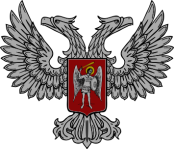 АДМИНИСТРАЦИЯ ГОРОДА ГОРЛОВКА РАСПОРЯЖЕНИЕ   главы администрации21  ноября  2016 г.	                                                                         № 975-рг. ГорловкаОб утверждении актаоценки техническогосостояния жилых домов	В соответствии с распоряжением главы администрации от 02 ноября 2015 года № 602-р «О создании территориальной комиссии по вопросам учета технического состояния системы и объектов жизнеобеспечения населения, объектов образования, социальной сферы, здравоохранения и других объектов инфраструктуры г. Горловка» (с изменениями от 22 февраля 2016 года № 124-р, от 20 июля 2016 года № 552-р), руководствуясь п. 3.2.3, 3.3.3, 4.1 Положения об администрации города ГорловкаУтвердить акт оценки технического состояния объектов жизнеобеспечения города Горловка по адресам: ул. Ногина, дом № 3, ул. Аксакова, дом № 4 (акт прилагается).Коммунальному предприятию «Химик» (Хоженцева):принять меры к списанию с баланса жилых домов по адресам:                      ул. Ногина, дом № 3, ул. Аксакова, дом № 4.списанные материалы от разборки жилых домов по адресам:                    ул. Ногина, дом № 3, ул. Аксакова, дом № 4 повторно использовать на восстановление других жилых объектов;по завершению работ по разборке жилых домов, в десятидневный срок вывезти строительный мусор по адресам: ул. Ногина, дом № 3, ул. Аксакова, дом № 4.Управлению жилищно-коммунального хозяйства администрации                г. Горловка (Друковский) дать предложения по отселению жителей из разрушенных домостроений по адресам: ул. Ногина, дом № 3, ул. Аксакова, дом     № 4.Контроль за выполнением распоряжения возложить на заместителя главы администрации Горбатова И.Е. И.о. главы администрации					    И. С. ПРИХОДЬКО